Jídelníček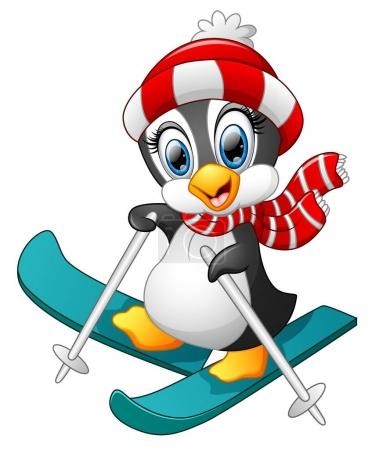 3.-6.1.20239.-13.1.2023Jídelníček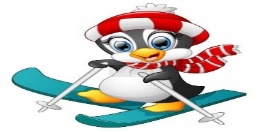 16.-20.1.202323.-27.1.2023 Jídelníček30.-31.1.2023DatumHlavní chodHlavní chodAlergenyPondělíPolévkaPondělíI.PondělíII.Úterý3.1.PolévkaZeleninová s cizrnovými knedlíčkyA 1,3,9Úterý3.1.I.Boloňské špagety s krůtím masemA 1,3,7Úterý3.1.II.Francouzské brambory, salát z červené řepyA 1,3,7Středa4.1.PolévkaČesneková s krutonyA 1,3,7Středa4.1.I.Kuře na zelí, brambory, ovoceA 7Středa4.1.II.Uzené, křenová omáčka, knedlíkA 1,3,7Čtvrtek5.1.PolévkaKvětákováA 1,7Čtvrtek5.1.I.Vídeňský guláš, knedlík, zakysaná smetana s ovocemA 1,3,7Čtvrtek5.1.II.Čínské nudle s kuřecím masem a zeleninouA 1,3,7Pátek6.1.PolévkaKrupicová s vejcemA 1,3Pátek6.1.I.Rybí filé v kukuřičné krustě s bylinkami, bramb., okur.salátA 1,4Pátek6.1.II.Ragů z červené čočky, těstovinyA 1,3,7DatumHlavní chodHlavní chodAlergenyPondělí9.1.PolévkaZ vaječné jíškyA 1,3,7,9Pondělí9.1.I.Krůtí v ajvarové omáčce, těstoviny, ovoceA 1,3,7Pondělí9.1.II.Hovězí na pepři, tarhoňa, ovoceA 1,3,7Úterý10.1.PolévkaDrožďová s ovesnými vločkami a zeleninouA 1,3,7,9Úterý10.1.I.Kuřecí plátek se sýrem a brokolicí, bramb., zelný salát s kopr.A 1,7Úterý10.1.II.Hamburgerová houska se sekanou a zeleninouA 1,3,7Středa11.1.PolévkaZeleninová se sýrovým kapánímA 1,3,7,9Středa11.1.I.Vepřové výpečky, hrachová kaše, chlébA 1Středa11.1.II.Vejce, fazolové lusky na kyselo, bramboryA 1,3,7Čtvrtek12.1.PolévkaIndická z červené čočkyA Čtvrtek12.1.I.Znojemská hovězí pečeně, rýžeA 1Čtvrtek12.1.II.Těstovinový salát s kuřecím masem a zeleninouA 1,3,7Pátek13.1.PolévkaŘeckáA 9Pátek13.1.I.Kuřecí ražničí na plechu, brambory, ledový salátA Pátek13.1.II.Vepřový kotlet s brusinkovou omáčkou, brambor. knedlíkA 1,3,7DatumHlavní chodHlavní chodAlergenyPondělí16.1.PolévkaKmínová s kapánímA 1,3,7Pondělí16.1.I.Masové koule, rajská omáčka, těstoviny, šlehaný tvarohA 1,3,7Pondělí16.1.II.Japonské rybí filé, brambory, kompotA 4,7Úterý17.1.PolévkaZ míchaných luštěninA 1,9Úterý17.1.I.Zbojnická hovězí pečeně, bramborový knedlíkA 1,3,7Úterý17.1.II.Lasagne s krůtím masem, ledový salátA 1,3,7Středa18.1.PolévkaKroupováA 1,9Středa18.1.I.Vejce, špenát, brambory, ovoceA 1,3Středa18.1.II.Kynuté knedlíky s meruňkami, ovoceA 1,3,7Čtvrtek19.1.PolévkaFrankfurtskáA 1,9Čtvrtek19.1.I.Krůtí Šanghaj, jasmínová rýžeA Čtvrtek19.1.II.Vepřový prejt, zelí, bramboryA 1Pátek20.1.PolévkaI.II.                       Zeleninová s drožďovými nokyKuřecí závitek se šunkou a sýrem, brambory, colleslawSýrová omáčka s králičím masem, těstovinyA 1,3,7,9A 1,7A 1,3,7Pátek20.1.Pátek20.1.DatumHlavní chodHlavní chodAlergenyPondělí23.1.PolévkaCibulová se sýremA 1Pondělí23.1.I.Hamburská vepřová kýta, knedlík, ovoceA 1,3,7Pondělí23.1.II.Rýžový salát s kuřecím masem a ananasem, ovoceA Úterý24.1.PolévkaFrancouzskáA 1,3,7,9Úterý24.1.I.Čočka po Brněnsku s kuřecím masem, chlébA 1Úterý24.1.II.Jablečná žemlovkaA 1,3,7Středa25.1.PolévkaRajská s kuskusemA 1,3,7Středa25.1.I.Kuřecí v zelenině, bramboryA 1,7Středa25.1.II.Halušky s brynzou a zakysanou smetanouA 1,3,7Čtvrtek26.1.PolévkaDýňováA 1,7Čtvrtek26.1.I.Orientálská hovězí pečeně, rýžeA 1Čtvrtek26.1.II.Smažený květák, bramborová kaše, mrkvový salátA 1,3,7Pátek27.1.PolévkaI.II.FazolováTreska zapečená se sýrem, brambory, okurkový salátZeleninové rizoto, okurkový salátA 1,9A 4,7A Pátek27.1.Pátek27.1.DatumHlavní chodHlavní chodAlergenyPondělí30.1.PolévkaSlepičíA 1,3,7Pondělí30.1.I.Vepřové v kapustě, farmářský knedlík, ovoceA 1,3,7Pondělí30.1.II.Kuřecí játra po Srbsku, rýže, ovoceA 1Úterý31.1.PolévkaZeleninová s játrovými knedlíčkyA 1,3,7,9Úterý31.1.I.Smažený kuřecí řízek, bramborová kaše, mrkvový salátA 1,3,7Úterý31.1.II.Vepřová panenka na roštu, šťouchané brambory, zelný salátA 7Změna jídelníčku vyhrazena